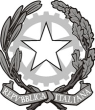 53° Distretto Scolastico – Nocera InferioreLICEO SCIENTIFICO STATALE “R. CACCIOPPOLI”SCIENTIFICO – CLASSICO – LINGUISTICO - SCIENTIFICO SCIENZE APPLICATEVia Domenico Velleca, 56 - 84018 – SCAFATI - (SA) Tel. 081/8633329 – Fax 081/8567208www.liceoscafati.gov - saps15000v@istruzione.itCodice Fiscale : 80024590657         Codice meccanografico MPI : saps15000vSCHEDA MONITORAGGIO PROGETTOTitolo del progetto__________________________________       A.S._____________Classi coinvolte_____________________________________Presenza di esperti                                              NO                             SIPeriodo__________________________  durata del progetto___________________Gli alunni hanno partecipato con regolarità         molta           poca                abbastanzaLe attività si sono svolte di    pomeriggio              mattino             mattina e pomeriggioSegna le motivazioni della scelta del progetto e gli obiettivi perseguitiSi sono approfondite tematiche già affrontate in classeSi sono introdotti argomenti nuoviHa migliorato negli alunni abilità di base e di tipo trasversaleHa integrato il lavoro in classe con le conoscenze specialistiche degli espertiHa favorito l'integrazione degli alunni con più difficoltàha favorito la comunicazione tra alunni e tra alunni e insegnantiha favorito la formazione del gruppo classeha avuto scopi orientativiha favorito la maturazione di una migliore conoscenza di séha favorito la motivazione e l'interesse verso le attività scolasticheha stimolato negli alunni la formazione di interessi personaliValuta il progetto sul piano organizzativo assegnando un punteggio da 0 a 10 tenendo presente i seguenti criteri (Si è ben inserito nelle attività didattiche, anche la programmazione dei modi e dei tempi é stata adeguata, si sono presentati alcuni/diversi problemi organizzativi di tipo: il progetto non é riuscito ad inserirsi adeguatamente nell'organizzazione del lavoro di classe)0     1      2     3     4     5     6     7     8     9     10 Valuta il grado di raggiungimento degli obiettivi prefissati assegnando un punteggio da 0 a 100     1      2     3     4     5     6     7     8     9     10 Il docente può ritenersi soddisfatto relativamente a:Osservazioni e suggerimenti_________________________________________________________________________________________________________________________________________________________________________________________________________________________________________________________________________________________________________________________________________________________ Tutor interno_______________________Tutor esterno_______________________moltoabbastanzapocoContenutiMetodiOrganizzazioneTempi e durataObiettivi raggiuntiPartecipazioneValutazione